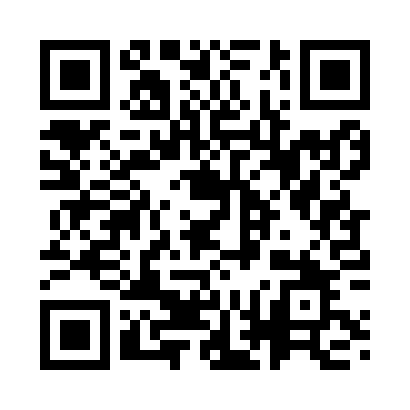 Prayer times for Hagenbrunn, AustriaMon 1 Apr 2024 - Tue 30 Apr 2024High Latitude Method: Angle Based RulePrayer Calculation Method: Muslim World LeagueAsar Calculation Method: ShafiPrayer times provided by https://www.salahtimes.comDateDayFajrSunriseDhuhrAsrMaghribIsha1Mon4:426:3212:584:327:259:082Tue4:406:3012:584:337:279:103Wed4:376:2812:584:347:289:124Thu4:356:2612:574:357:309:145Fri4:326:2412:574:357:319:166Sat4:306:2212:574:367:339:187Sun4:276:2012:564:377:349:208Mon4:256:1812:564:377:369:219Tue4:226:1612:564:387:379:2310Wed4:206:1412:564:397:389:2511Thu4:176:1212:554:397:409:2712Fri4:146:1012:554:407:419:2913Sat4:126:0812:554:417:439:3114Sun4:096:0612:554:417:449:3315Mon4:076:0412:544:427:469:3616Tue4:046:0212:544:437:479:3817Wed4:016:0012:544:437:499:4018Thu3:595:5812:544:447:509:4219Fri3:565:5612:534:447:529:4420Sat3:545:5412:534:457:539:4621Sun3:515:5212:534:467:549:4822Mon3:485:5112:534:467:569:5023Tue3:465:4912:534:477:579:5324Wed3:435:4712:524:477:599:5525Thu3:405:4512:524:488:009:5726Fri3:375:4312:524:488:029:5927Sat3:355:4212:524:498:0310:0228Sun3:325:4012:524:508:0510:0429Mon3:295:3812:524:508:0610:0630Tue3:275:3712:524:518:0710:09